King Saud UniversityCollege of Applied Studies and Community ServiceProgramming and Database Diploma2nd Semester (1434-1435)(CT1311): Visual Basic Programming 1Sheet 2 Using Visual Basic:  Write a project that allows the user to enter two numbers then calculate math operations (-,*,/,\,mod,^) of the numbers and show the result in label?Your program should be seems like the below figure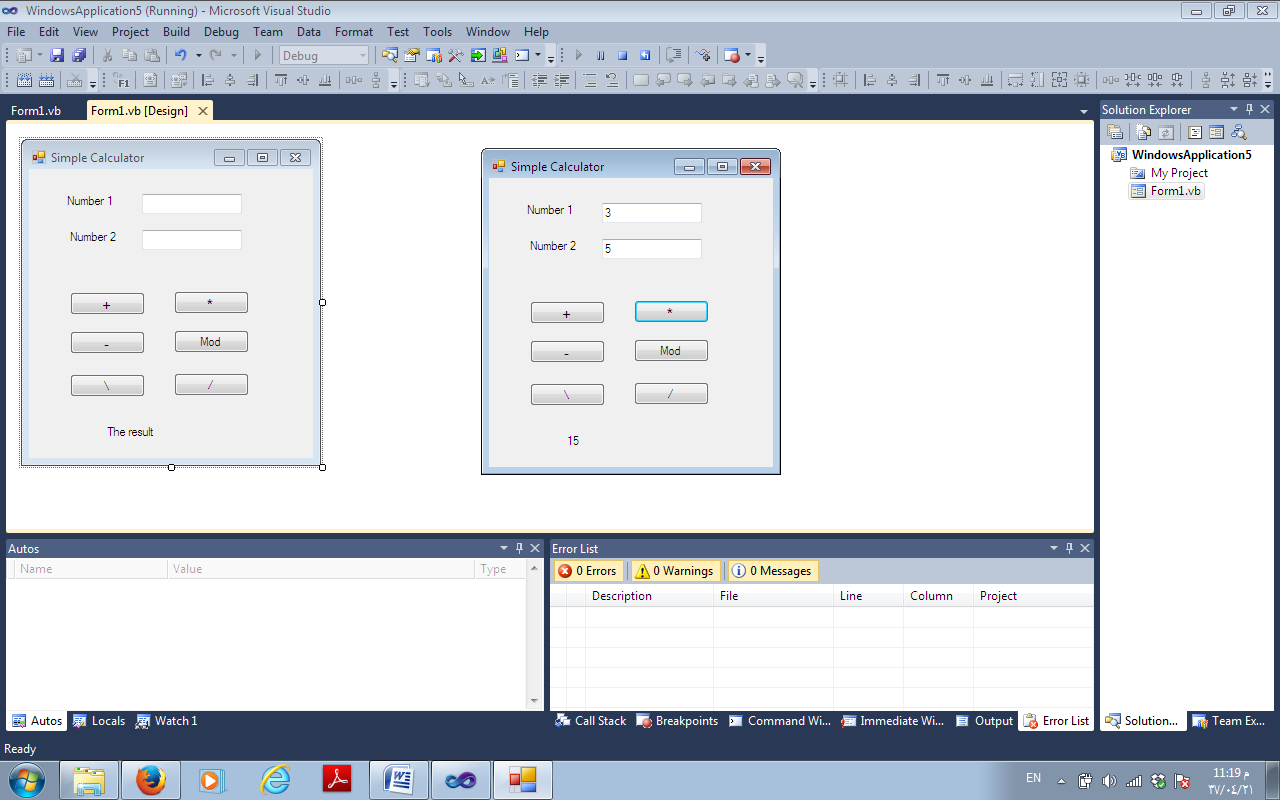 